INCARICO DI MISSIONE (modulo per personale di ruolo dell’Ateneo)Regolamento Missioni di Ateneo emanato con Decreto Rettorale prot. n. 1039, rep. n. 44-2024, del 09/01/2024IL SOTTOSCRITTO	CONFERISCE INCARICO DI MISSIONE A:QUADRO A (compilazione a cura del soggetto incaricato)MEZZI DI TRASPORTO UTILIZZATI Ordinario.....................................................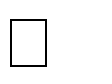 Straordinario (da compilare anche nel caso di necessità di utilizzo per le tratte di andata e ritorno verso aeroporti, stazioni e porti – artt. 4 e 6 del Regolamento), da specificare fra i seguenti:TAXI	NOLEGGIATO	PROPRIOMotivazione richiesta utilizzo mezzo straordinario (da documentare):Comprovabile convenienza economicaLocalità di missione non servita da alcun mezzo di trasporto pubblicoParticolari esigenze di servizio e/o necessità di raggiungere rapidamente il luogo di missioneTrasporto apparecchiature e/o materiali ingombranti e/o delicati ovvero quando le condizioni fisiche o di salute lo richiedanoIn caso di utilizzo del mezzo proprio il titolare di incarico di missione solleva l’Ateneo da eventuali responsabilità civili e penali riconducibili all’uso improprio del mezzo, solleva altresì l’Ateneo da ogni responsabilità diretta o indiretta circa l’uso di tale mezzo e dichiara che il mezzo è coperto da polizza Responsabilità Civile Autoveicoli obbligatoria ai sensi di legge, valida per la circolazione sul territorio italiano e indica altresì:tratta	;previsione km da percorrere…………….… ; proprietario del veicolo	;targa	;guidatore/i	;eventuali passeggeri/trasportati incaricati di missione ......……………………………………………………….……………..…….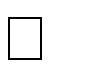 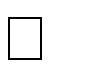 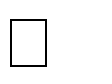 VISTO SI AUTORIZZA: Il titolare dei fondi (………………………………………...) .......…………………………………nome cognome	firmaIL RETTORE/IL DIRETTORE GENERALE/IL DIRETTORE ……………………………………………..….firmaDATA ……………	L’INCARICATO …………………………………………firmaTIPOLOGIA COSTOIMPORTO TOTALEQuota di rimborso - importo totale (solo in caso di trattamento missione con “quota di rimborso forfettaria”)Spese di viaggio per il raggiungimento del luogo di missione (aereo, treno, nave)Trasporti durante la missione (solo per “rimborso a piè di lista)Alloggi (solo per “rimborso a piè di lista)Pasti (solo per “rimborso a piè di lista)Quote di iscrizione/partecipazione a Seminari/Convegni/EventiAltro (da dettagliare)COSTO TOTALE PRESUNTO DELLA MISSIONE